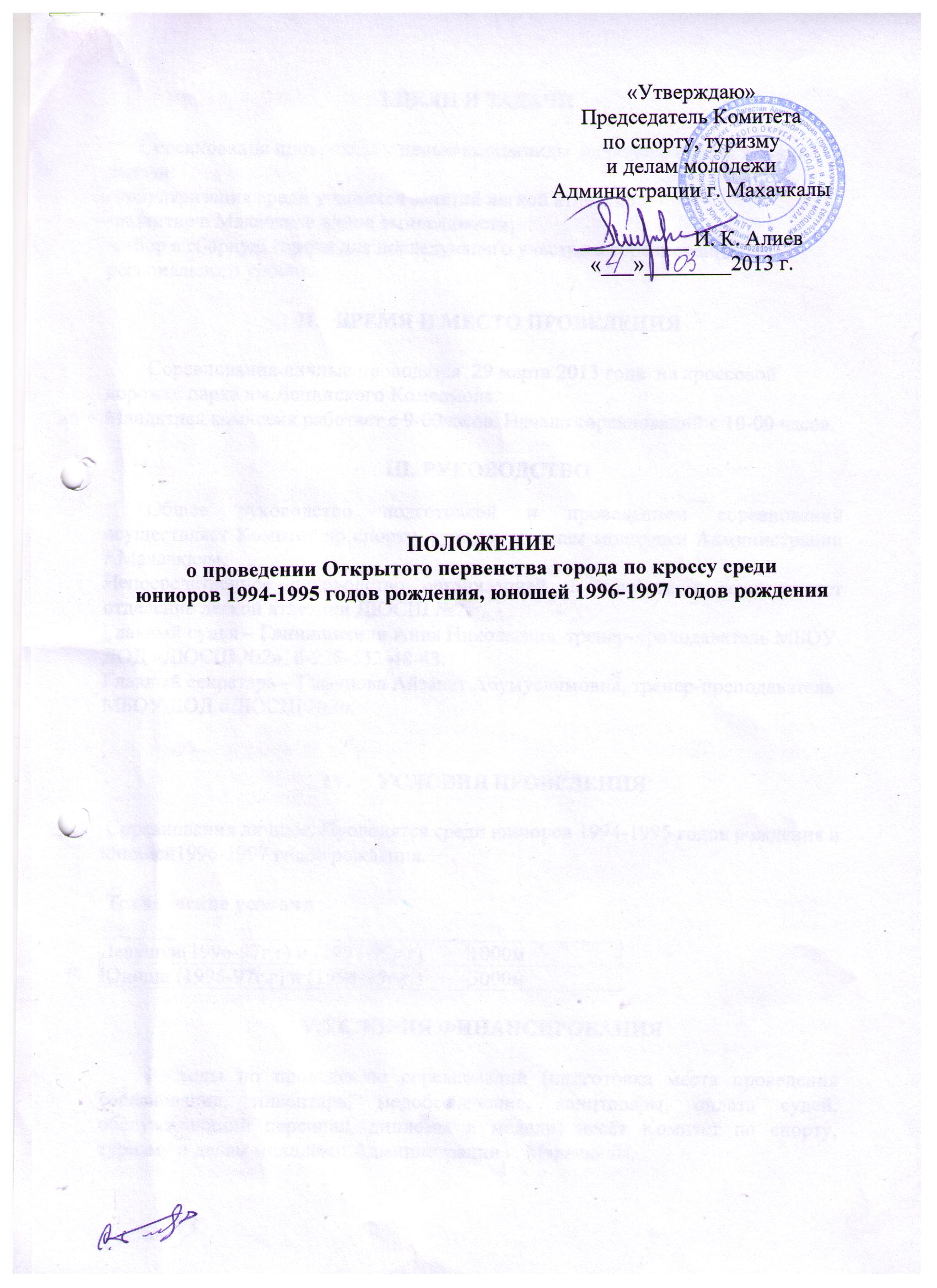 I.ЦЕЛИ И ЗАДАЧИ      Соревнования проводятся с целью пропаганды здорового образа жизни/ Задачи:-популяризация среди учащихся занятий легкой атлетикой;-развитие в Махачкале видов выносливости;-отбор в сборную города для последующего участия в соревнованиях регионального уровня.ВРЕМЯ И МЕСТО ПРОВЕДЕНИЯ        Соревнования личные проводятся  29 марта 2013 года  на кроссовой дорожке парка им.Ленинского Комсомола. Мандатная комиссия работает с 9-00часов. Начало соревнований с 10-00 часов.РУКОВОДСТВО         Общее руководство подготовкой и проведением соревнований осуществляет Комитет по спорту, туризму и делам молодежи Администрации г.Махачкалы. Непосредственное руководство организацией и судейством осуществляет отделение легкой атлетики ДЮСШ №2.Главный судья – Гвиниашвили Анна Николаевна, тренер-преподаватель МБОУ ДОД «ДЮСШ №2», 8-928-552-48-43.Главный секретарь – Гафурова Айзанат Абумуслимовна, тренер-преподаватель МБОУ ДОД «ДЮСШ №2».УСЛОВИЯ ПРОВЕДЕНИЯ Соревнования личные. Проводятся среди юниоров 1994-1995 годов рождения и юношей1996-1997 годов рождения.  Технические условияV.УСЛОВИЯ ФИНАНСИРОВАНИЯ   Расходы по проведению соревнований (подготовка места проведения соревнования, инвентарь, медобеспечение, канцтовары, оплата судей, обслуживающий персонал, дипломы и медали) несёт Комитет по спорту, туризму и делам молодёжи Администрации г. Махачкалы. ОПРЕДЕЛЕНИЕ ПОБЕДИТЕЛЕЙ. НАГРАЖДЕНИЕ       Определение и награждение победителей  и призеров производится раздельно по возрастным группам, среди юношей и девушек, юниоров и юниорок раздельно. Победители и призеры определяются и награждаются среди разных возрастных групп, мальчиков и девочек раздельно. Победители и призеры награждаются медалями и дипломами, соответствующих степеней.VII. ОБЕСПЕЧЕНИЕ БЕЗОПАСНОСТИУЧАСТНИКОВ И ЗРИТЕЛЕЙ       В целях достижения необходимой безопасности зрителей и участников во время пребывания на спортивных сооружениях запрещается проводить спортивные соревнования без предварительной проверки соответствующих  условий, согласно рекомендации по обеспечению безопасности и профилактики травматизма при занятиях ФК и спортом (Приказ Комитета РФ по ФК и спорту от 01.04.1993г. №44).        Контроль за выполнением требований безопасности возлагается на судейскую коллегию соревнований, директора спортсооружения и ответственных лиц по организации спортивно-массовых мероприятий Комитета по спорту, туризму и делам молодежи Администрации г.Махачкалы.VIII. СТРАХОВАНИЕ УЧАСТНИКОВ  Участие на городских соревнованиях осуществляется только при наличии договора о страховании несчастных случаев жизни и здоровья (оригинал), который предоставляется в мандатную комиссию. Страхование участников соревнований производится за счет самих участников соревнований. IХ.СРОКИ ПРЕДОСТАВЛЕНИЯ ОТЧЕТА       Главному судье соревнований предоставить отчет о проведенном мероприятии с приложением фотографий в Комитет по спорту, туризму и делам молодежи в течении 3-х календарных дней по окончании соревнований на бумажном и электронном носителях.       Ответственному по виду спорта (Гвиниашвили А.Н.)  по окончании соревнований представить список спортсменов, вошедших в сборную команду г.Махачкалы среди юношей для участия в республиканских соревнованиях, бумажном и электронном носителях.  Ответственный за проведение соревнований - Гвиниашвили Анна Николаевна, 8-928-552-48-43 Данное Положение является официальным вызовом на соревнования.Девушки(1996-97г.г) и (1994-95г.г)1000мЮноши (1996-97г.г) и (1994-95г.г.)3000м